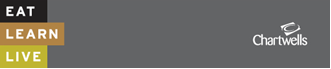 CHARTWELLS HOSPITALITY AT TRINITY LABANPlease note that a minimum of 3 days’ notice is required on all orders.Prices are valid Monday to Friday 9:00-16:00. Additional labour charge will be applied to orders outside of these times. 
Current hourly labour charge is £14.50 per member of staff. 
Minimum staff booking time may also apply depending on the requirements.Please note equipment hire cost may also apply for larger orders (over 120).
Please contact us for more details and a quote suited to your specific requirements.
BeveragesMinimum orderPrice (excl. VAT)Freshly brewed coffee and a selection of speciality teas 5£1.05Freshly brewed coffee and a selection of speciality teas served with traditional biscuits 5£1.35Freshly brewed coffee and selection of speciality teas served with freshly baked cookies10£1.65Freshly brewed coffee and selection of speciality teas served with a selection of mini Danish pastries 	10£2.90Freshly brewed coffee and selection of speciality teas served with cake10£3.25Chilled still and sparkling mineral water 750ml (serves 3-4)£2.50A selection of chilled fruit juices (serves 4-5)£2.50Sandwich selectionMinimum order 5Price (excl. VAT)Price (excl. VAT)Classic A selection of freshly made classic sandwiches 
served with crisps and seasonal whole fruit£6.35£6.35Traditional A selection on freshly made gourmet sandwiches 
served with crisps and a fresh fruit platter£7.15£7.15Finger FoodMinimum order 10Finger FoodMinimum order 10Price (excl. VAT)Menu AChicken Fillet SatayLincolnshire Cocktail Sausages with a DipSalmon GoujonsMini Quiche Selection (V)Garlic & Herb Bread Bites (V)Olives with Sun-Blushed Tomatoes (V)Crudités with a Dip (V)Menu AChicken Fillet SatayLincolnshire Cocktail Sausages with a DipSalmon GoujonsMini Quiche Selection (V)Garlic & Herb Bread Bites (V)Olives with Sun-Blushed Tomatoes (V)Crudités with a Dip (V)£8.25Menu BChicken YakitoriCrispy Scampi with Traditional Tartare SauceSpinach & Feta Goujons (V)Vegetable Dim Sum (V)Garlic & Herb Bread Bites (V)Olives with Sun-Blushed Tomatoes (V)Crudités with a Dip (V)Menu BChicken YakitoriCrispy Scampi with Traditional Tartare SauceSpinach & Feta Goujons (V)Vegetable Dim Sum (V)Garlic & Herb Bread Bites (V)Olives with Sun-Blushed Tomatoes (V)Crudités with a Dip (V)£8.25Hot Fork Buffet Minimum order 10Price (excl. VAT)Roast Salmon                                                                                        Roast salmon supreme with sweet chilli and coriander noodles  £11.55Lamb Rogan Josh                                                                                              Medium spiced lamb served with pilau rice and naan bread£11.55Chicken Fricassee Lightly poached chicken served with plain boiled rice  £9.50Pork DijonaiseSautéed pork simmered in a light dijon sauce served with puree potatoes and fine beans.  £9.10Vegetable Lasagne al Forno                                                   Tomato braised vegetables layered with smooth béchamel and served with a leaf salad and garlic bread             £8.00